Le Grand Oral en STMG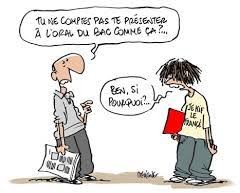 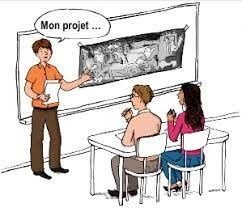 	L’étude approfondie ou projet de gestionEn STMG – Une étude approfondie comme  support•	L’étude approfondie ou projet, point de départ de la préparation au Grand OralDéﬁnition : approfondissement d’un problème de gestion qui se pose à une organisation, dont le traitement débouche sur la réalisation d’un projet et permet la présentation par l’élève des deux questions du Grand oral.•	Mais le Grand Oral n’est pas une évaluation du projetEn STMG – La construction du projet (1)Le choix d’une organisation : une organisation réelleQuels critères de choix ?Ancrage de l’organisation dans son contexte territorialRelation avec le projet d’orientation Sensibilisation à l’actualité des organisations Lien avec son appétence pour l’enseignement spécifiquePréoccupations et sensibilités personnelles Engagements particuliers, etc.Quels rôles de l’enseignant ?Un rôle d’accompagnement Un rôle de propositionEn STMG – La construction du projet (2)La recherche de données et des informations nécessairesComment trouver les données ?Visite d’entreprise Entretiens Démarche de veilleLa problématique des données financièresQuels rôles de l’enseignant ?Un rôle d’accompagnement Un rôle de didactisationEn STMG – La construction du projet (3)La validation du choix de l’organisationQuels critères de choix ?La richesse des problèmes de gestion possiblesLe lien avec le programmeQuels rôles de l’enseignant ?Un rôle d’accompagnement Un rôle d’explicitationEn STMG – La construction du projet (4a)De l’organisation aux questions du grand oral – démarche 1	1. Le choix de l’organisation	2. Les 2 questions	3. Identification d’un problème de gestion et réalisation de l’étude	4. Construction de l’argumentation en prenant appui sur la phase de réalisationEn STMG – La construction du projet (4b)De l’organisation aux questions du grand oral – démarche 2	1. Le choix de l’organisation	2. Identification d’un problème de gestion et réalisation de l’étude	3. Les 2 questions	4. Construction de l’argumentation en prenant appui sur la phase de réalisationUn exemple en Gestion et Finance (1)La préparation des décisions d’investissement et de financement au sein de l’entreprise Sol’Ex DantantLe problème de gestionL’entreprise est dirigée par deux associés qui veulent connaître la situation réelle de l’activité de réparation de solex (étude de rentabilité)Afin d’accroître cette activité, ils envisagent d’acquérir un local supplémentaire. Ils s’interrogent sur la possibilité de financer en partie l’acquisition du local par le compte courant d’associé. Ils se demandent si la structure financière de la société permet d’avoir recours à l’emprunt.Il s’agit de réaliser une étude de la rentabilité, de présenter des préconisations susceptibles d'améliorer la rentabilité de l’entreprise et de rechercher des solutions de financement adaptées.https://crcom.ac-versailles.fr/Activite-4-5-Le-cas-SO-LEX-DANTAN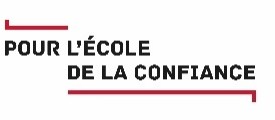 Un exemple en Gestion Finance (2)Activités possibles de l’élèveCaractériser l’entreprise et distinguer les conséquences de la forme juridique d’entreprise sur le patrimoineSituer l’entreprise dans son contexte économique (marché, concurrents, etc.)Analyser l’activité de services par la méthode des coûts partielsDéterminer une proposition (nombre de prestations et/ou prix) pour rendre cette activité bénéfique en 2020 et analyser les impacts des éventuelles propositions identifiées sur la rentabilité de l’entreprise.Analyser les performances économiques et financières de la société à travers le bilan Analyser la profitabilité de la société à travers le compte de résultatDéterminer l’aﬀectation du résultat, analyser le partage de la valeur ajoutée à partir d’ungraphique (lien avec le programme d’économie en classe de première). ;Proposer les moyens de financements possibles pour acquérir un nouveau local (lien avec le programme d’économie en classe de première).Distinguer les diverses relations existantes entre une organisation et son écosystèmePréciser les enjeux éthiques de l’activité de l’entreprise.Un exemple en Gestion et Finance (3)Les questions possibles au Grand Oral (une double focale)Une focale étroite plutôt centrée sur l’entrepriseEn prenant appui sur l’entreprise Sol’Ex Dantant, la décision d’aﬀectation du résultat est-elle un choix pour l’avenir d’une entreprise ? (thème 3.3 GF)Une petite entreprise comme Sol’Ex Dantant rencontre-t-elle des contraintes quant aux leviers utilisables pour accroître sa rentabilité ? (thème 2.1 GF)Une focale plus large (approche comparative)Quels sont les enjeux pour une entreprise de la décision d’aﬀectation du résultat ? (thème 3.1 et 3.3 GF)Un exemple en Gestion Finance (4)Lien avec le droit et l’économieThème 8. Dans quel cadre et comment entreprendre ?Thème 4. Quels modes de financement de l’activité économique ?Quelle réponse à la question posée (première phase du GO) - exempleLe choix de l’organisation (présentation des motivations et du problème de gestion) – la justification de la question posée (par exemple, le positionnement de l’entreprise sur son marché et son choix stratégique)Présentation des activités menées pour répondre à la question, en comparant avec des exemples d’organisation (focale large). Justifier les choix opérés.Exemple 1. Présenter la décision d’aﬀectation du résultat, justiﬁer le choix, montrer les arbitrages possibles (sans rentrer dans le détail des calculs)Exemple 2. Présenter l’analyse de la rentabilité, en justiﬁant les indicateurs utilisés (sans rentrer dans les calculs)ConclusionL’organisation du travailLa réalisation du projet et la ﬁnalisation des questionsPorté par l’enseignant de l’enseignement spécifique et de MSDGNUn point d’appui possible avec l’enseignant de droit et économieLa réponse aux questions et la préparation de la phase 1 du Grand OralPorté par l’ensemble des enseignants de spécialité (droit et économie, MSDGN tronc commun et enseignement spécifique)L’entraînement à la phase 1 du Grand OralPorté par l’ensemble des enseignants de spécialité (droit et économie, MSDGN tronc commun et enseignement spécifique)